

Candidacy nomination for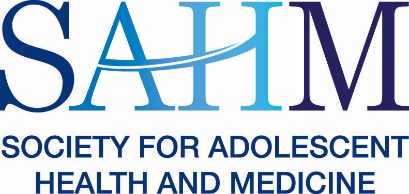 The Hilary E.C. Millar Award for Innovative Approaches to Adolescent Health Date of Submission:_________________________________My suggested nominee for consideration for the Millar Award for Innovative Approaches to Adolescent Health is. Please include the title of the program. _____________________________________________________________________________In the case of multiple nominations, please submit a separate form for each. Email of nominee: _________________________________ELIGIBILITY: Award may be presented to any national or international individual, organization, or agency involved in adolescent health care, defined in its broadest sense. Application form may be completed by a sponsor, who need not be a Society member, or directly by the nominee. The nomination must be completed on the SAHM nomination form and must address each of the nomination criteria listed below for selection, or the nomination will be considered ineligible.Please address the below 5 criteria:Does the program serve predominantly adolescents? Yes or No? ______Please describe how the program is original and innovative.Please describe how the program has been successfully implemented.Please describe how the program enlarges the scope of adolescent health care.Please describe how the program improves access to care.Your name (nominator): ________________________________________________________________________Your email address: ____________________________________________________________________________Materials must be uploaded by the deadline in one PDF document here. 